中華民國醫事放射學會(TWSRT)台灣代表團行程表19th ISRRT WORLD CONGRESS 23rd EACRT & 51 th KRTA Annual Meeting大會網站www.isrrt2016.kr首爾世貿中心洲際酒店InterContinental Seoul Coex分房表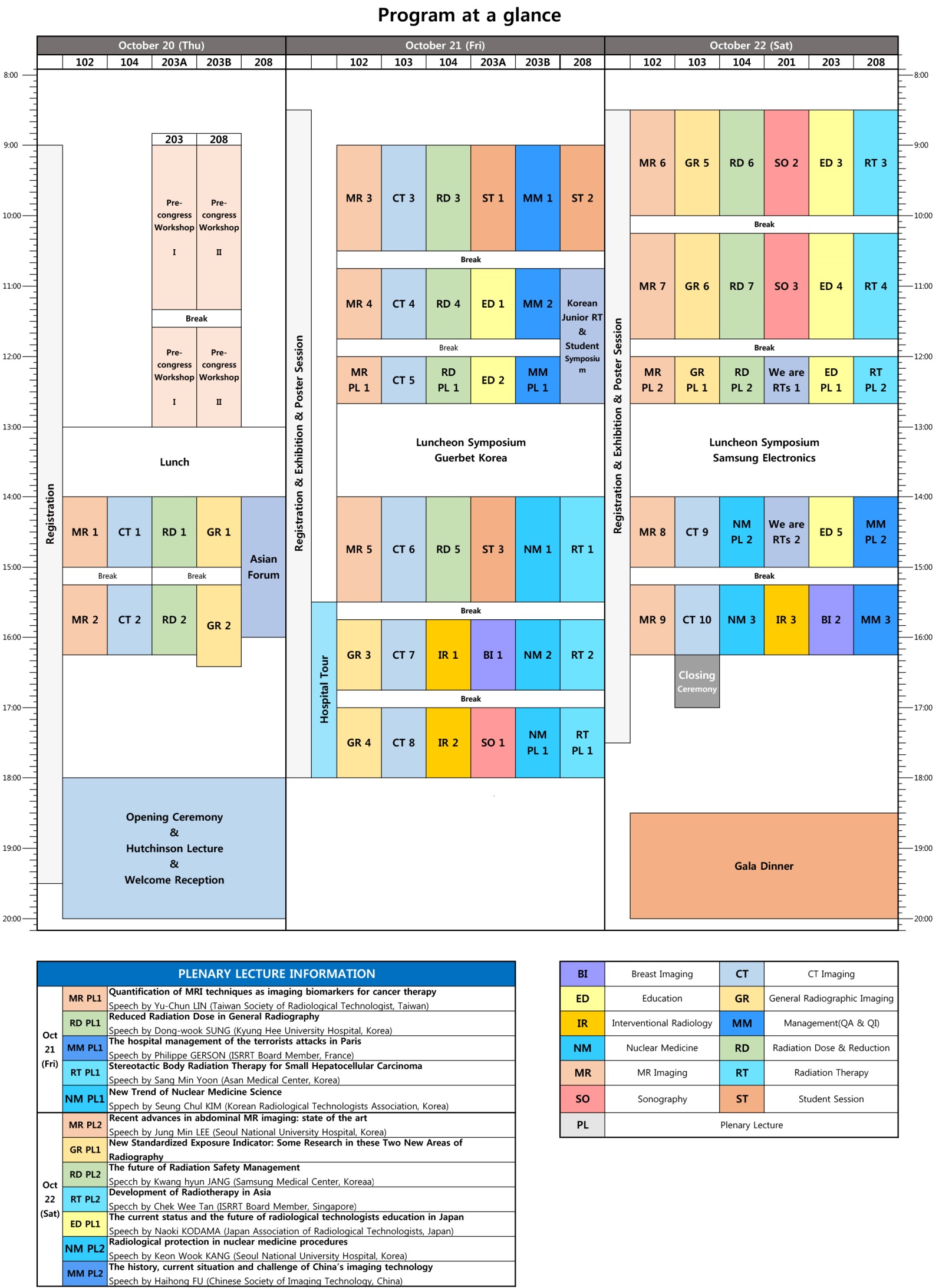 台灣代表團於本會議中有，口頭發表15篇、壁報發表31篇，請大家撥冗參加並給予最大支持!桃園出發名單(共25名)高雄出發名單(共9名)台灣團員各項活動參加名單會議日期2016年10月19日(三)-2016年10月23日(日)會議地點COEX, Seoul Korea10/18(※代表者會議) 09:30 AM   Coex 208  Open Forum開放論壇14:00 PM  Regional MeetingCoex 203 A  Regional Meeting 1 - Asia & Oceania區域會議1 - 亞洲和大洋洲
Coex 208 A  Regional Meeting 2 - The Americas區域會議2 - 美洲Coex 208 B  Regional Meeting 1 - Europe and Afric區域會議1 - 歐洲和非洲10/199:30 AM104會議室  Council Meeting理事會會議(僅代表者出席)搭乘航班：桃園出發  集合時間04:55  桃園機場第二航站長榮航空公司16號後方團體櫃檯 機場服務專線0928-098-622立榮BR170(長榮航空) 06：55桃園國際機場起飛10：25 抵達仁川國際機場。高雄出發  集合時間05:10  高雄小港國際機場中華航空櫃台(國際線3樓)0978-417-738 盧啟敬MR華航CI164(中華航空)06：40高雄國際機場起飛 10：25 抵達仁川國際機場。住    宿：首爾世貿中心洲際酒店InterContinental Seoul Coex+82-2-3452-2500分房表，如附件一※註冊報到時間，將抵達會場後‧依主辦單位安排團報或個別報到，以LINE通知大家，所以請大家開通LINE，以便聯繫。利用你手機上的軟體例如 "WhatsApp"，"Line"，"Skype"，或是"微信"※大會詳細行程，請參考大會網站www.isrrt2016.kr※到飯店時請將護照轉交朱光華常務理事或張美彥理事，收齊25本護照到櫃台直接拿key.10/2014:00-16:00 亞洲論壇16:00 EACRT 三國會議17:00 剪綵18:00-20:00 開幕式Welcome Reception( in Grand Ballroom COEX)另，台灣代表團發表者時段與地點(如附件二)，請大家務必撥冗支持與鼓勵他們哦!18:00開幕儀式10/2112:00 -12:40   台灣專題演講時段，請大家務必撥冗支持         MR PL1 (本會林育駿理事專題演講 Dr. Yu-Chun LIN/TWSRT)
          題目：Quantification of MRI techniques as imaging biomarkers for cancer therapy                以MRI定量技術做為癌症治療的影像生物標記15:30–19:00 Hospital Tour所有台灣代表將去Asan Medical Center. The bus number is #5.請注意13:50集合，地點韓方還沒回覆。10/2216:00-17:00  閉幕式Closing Ceremony18:30-20:00  晚宴ISRRT Gala Dinner 10/23回程班機10/23 (日) B7169(立榮航空) 12：00仁川國際機場起飛 13：35 抵達桃園國際機場。10/23 (日) AE961(華信航空) 11：55仁川國際機場起飛 13：35 抵達高雄國際機場。服務會員桃園往返連絡--葉志誠常務理事0937-178-843 朱光華常務理事0921-378-178高雄往返連絡--洪一吉常務理事0931-856-970 黃美蘭常務理事0936-227-091韓國行請準備租借Wi-Ho行動網路服務，可以方便大家聯繫。每日約199元(另有優惠)請各家網站查詢，提供2家供參。https://www.telecomsquare.tw/form/order.php  日商特樂通  (199元/天,租兩台有優惠)https://www.horizon-wifi.com/mobile/  赫徠森 (199元/天)http://www.ivideo.com.tw/ I Video 分享器 (第一天490元.平日/98元，假日196元,第2件3折優惠)注意事項請務必於機場起飛前二小時到指定櫃檯CHECK IN，若因延誤而無法成行所造成損失需自行負責。 2.入出境時切勿接受他人委託攜帶任何物品，以免惹禍上身。 3.提醒您務必確認您的護照效期(以出國日為基準需有六個月以上效期)。 4.如遇有不可抗拒情況，本公司保有變更航空公司、飛行班次及交通工具旅遊方式之權利。5.家人接機可事先電詢高雄國際機場旅客服務中心，電話：(07)805-7631，以利掌握班機抵達時間。 6.海外緊急連絡人： 金正花　010-9390-7166      巨鼎緊急聯絡人：左玉鳳 電話:(02)2721-5473,手機:0932-156-6657 .韓國出境規定攜帶【真空壓力瓶】每位客人僅能帶”1瓶” 請特別注意。8.韓國飯店及渡假村因響應環保，請自行攜帶毛巾(或大毛巾)、牙刷、牙膏、拖鞋、香皂、洗髮精、及個人習慣性藥品。 9 .注意韓國法務部公告:自2012年01月01日起年滿17歲以上的外國旅客入境韓國時,需留下《雙手食指指紋及臉部照片資料》。10.個人貴重物品及常備藥品請隨身攜帶自行保管，請勿隨意置放於行李箱、房間或車上。11.請持護照&住宿券辦理CHECK IN手續 (CHECK IN 14:00以後)(CHEOUT OUT 12:00以前)12.入住當天NO-SHOW或取消住宿:收取訂單100%全額的住宿費用。13.辦理入住手續時，酒店要求旅客在登記入住時出示信用卡或繳付一定金額保證金以作為旅客入住期間時的押金，包括旅客酒店內消費時所產生額外費用付款保證。(如電話費、客房服務、微型酒店項目等)，若住宿期間未有產生任何額外消費，酒店則會在旅客辦理退房手續將保證金退還或取消信用卡簽單。14.若您抵達酒店時間約略晚上20:00以後，請務必通知我們，以便事先告知酒店 15. 24小時全年無休 1330旅遊諮詢熱線服務為24小時，全年無休。人在韓國:市話、手機直接撥打1330人在國外+82-2-1330住宿分配房號
(當天才提供)Chinese NameEnglish Name1林文欽WEN-CHING LIN朱書儀Shu-Yi Zhu2林芮祁洪思穎Ruei-Chi LinSzu-Ying Hung3錢信德Hsin-Te Chian李宗原Tsung-Yuan Li4張倪蓉Ni-Jung Chang余宗銘Tsung-Ming Yu5陳玉燕CHEN,YU-YEN劉春蘭LIU,CHUN-LAN6魏廷龍WEI,TING-LONG張美彥Mei-Yen Chang7武曉萍Hsiao-Ping Wu徐世美Shih-Mei Hsu8徐世璇Hsu ,SHIH-HSUAN朱光華CHU,KUANG-HUA9陳雪櫻CHEN HSUEH-YING林弘智Hung-Chih Lin10么煥忠Huan-Chung Yao薛琇薰HSUEH ,HSIU-HSUN11李振昌Chen-Chang Lee蔡明昇Ming-Sheng Tsai12曾韻芝Tseng,Yun-Chih鄭于吟Yu-Yin Cheng13沙亞拿Ya-Na ShaFirst(Given) 
NameLast(Family) 
NamePresentation 
TypeDateroomSession Timespeaking timeChinease 
nameTypePresentation TitleHUANGHSIAO-CHIOral10/2010314:00-15:0014:00-14:10黃筱琪Radiation Dose & ReductionDoes Standing Posture Have An Influence On The Longitudinal Arch In Flatfoot Patients?CHUANG CHENG-DAOral10/20203B14:00 - 15:0014:50:00莊政達General Radiographic ImagingThe Relationship between Body Fat Percentage and Bone Mineral DensityTSAI WEI-TAOral10/21203B09:00 - 10:309:50:00蔡維達Management(QA & QI)A Web-based Integrated Radiation Oncology Information Platform Increasing Patient Safety: a Systemic Quality-Improving StudyCHANGMEI-YENOral10/21203B10:45 - 11:4511:05:00張美彥 Management (QA & QI)The Experience and Results Analysis of Ultrasound Practice Competition of Medical Radiation Intern in TaiwanWANGCHI-HUIOral10/2110214:00 - 15:3015:10:00王琪惠MR ImagingTwo Different Methods to Reduce Metal Artifacts in MRI LINHUNG-CHIHOral10/2210408:30 - 10:009:30:00林弘智Radiation Dose & ReductionEvaluating Effective Doses of Different Weight PMMA Phantoms using TLD Undergoing Brain Computed Tomography ExaminationYUYEN-CHAOOral10/2210408:30 - 10:009:20:00尤燕招Radiation Dose & ReductionEstablishment of Local Diagnostic Reference Levels for Digital MammographyLIUCHUN-LANOral10/2220110:15 - 11:4511:05:00劉春蘭SonographyEvaluation of breast microcalcifications by using MicroPure ultrasound techniqueLEECHEN-CHANG Oral10/2210210:15 - 11:4511:25:00李振昌MR ImagingMRI in Deep Brain Stimulation NeurosurgeryLITSUNG-YUANOral10/2210214:00 - 15:0014:50:00李宗原MR ImagingAssessment of Brain Structural Abnormalities in Chemotherapy-treated Breast Cancer Survivors Using Diffusion Tensor ImagingCHANGNI-JUNGOral10/2210214:00 - 15:0014:40:00張倪蓉MR ImagingBrain Conectivity Changes of Patients with Depressive Symptoms in the Elderly with DementiaTSAIHsiao-Han Oral10/2210314:00 - 15:0014:30:00蔡筱涵CT ImagingImage Quality of Abdominal CT Scan Using Gemstone Spectral Imaging with or without Adaptive Statistical Iterative ReconstructionLINRUEI-CHIOral10/2210314:00 - 15:0014:40:00林芮祁Breast Imaging.CT Imagingmaging Findings in the Breast Augmentation Injection with Various MaterialsFirst(Given) 
NameLast(Family) 
NamePresentation 
TypeDateroomSession Timespeaking timeChinease 
nameTypePresentation TitleHUANGYI-CHUNOral10/2210215:15 - 16:1515:35:00黃逸君MR ImagingComparison between digital subtraction angiography and three-dimensional phase-contrast magnetic resonance angiography in the evaluation of arteriovenous graftsWUHSIAO-PINGOral10/2220315:15 - 16:1515:55:00武曉萍Breast ImagingUsing Artificial Neural Network to Predict Correlation of Pre-mammography Questionnaire for Breast CancerLINRUEI-CHIPoster林芮祁Breast Imaging.CT ImagingUsing the Virtual colonoscopy for Far Eastern Memorial Hospital in TaiwanHUANGMEI-LAN  Poster黃美蘭Management (QA & QI)DICOM Tag Standardization of Mammography Images in Taiwan's Medical Institutions statusCHENKENG-QIANGPoster陳鏗鏘Radiation Dose & ReductionEvaluation of radiation dose by using low-dose multislice computed tomographyCHENGYU-YINPoster鄭于吟Management (QA & QI)Experiences Share of Radiological Hazard Assessment in HospitalLILINGPoster李  玲Radiation TherapyThe Clinical Experience of Using Respiration Control with Different MethodsZHUSHU-YIPoster朱書儀Radiation Dose & ReductionAssessment of breast dosimetry for diffident mammographic unitsHUNGSZU-YINGPoster洪思穎Breast ImagingDevelopment of the thickness correction model in mammographyCHIANHSIN-TEPoster錢信德CT ImagingUsing vessel density ratio to identify atherosclerosis for clinical applicationLIUKUO-YINGPoster劉國英CT ImagingThe research of enhanced MDCT images under lower tube currentYANGCHUNG-YINPoster楊宗穎CT ImagingAge Effect on the Stability of Breath Holding in Dynamic CT of the LiverYUHER-SHIANG Poster-2游和祥CT Imaging.
Management (QA & QI)CT Imaging Nonionic Contrast Agents Complications
The relation of received radiation exposure and premature birthYUTSUNG-MINGPoster余宗銘Radiation TherapyThe Cross-Strait Cooperation of Radiation Oncology: Report of a Successful CaseHSUSHIH-MEIPoster徐世美Management (QA & QI)OWAS method analysis on working postures of X-Ray technologistsYAOHUAN-CHUNGPoster么煥忠Management (QA & QI)Constructing a Medical Staff Scheduling System: An Example of Radiological Technologists for the Special Radiological TeamTSAIMING-SHENGPoster蔡明昇Management (QA & QI)Innovative Technology in Contrast: Effectiveness of Integrating Health Education APP in TaiwanFirst(Given) 
NameLast(Family) 
NamePresentation 
TypeDateRoomSession Timespeaking timeChinease 
nameTypePresentation TitleLINYI-HSIENPoster林益仙Management (QA & QI)The general population Cognition Investigation and Research for medical imaging and radiation safety related inspectionYEHPEI-HANPoster-2葉佩涵Management (QA & QI).
Radiation TherapyApplying an Integrated Information System Effectively Decreasing Documenting Error and Increasing Interdisciplinary Communication in a Department of Radiation OncologyCHIENCHEN-YUPoster簡甄余Radiation Dose & ReductionOperator Radiation Dose during Digital Subtraction AngiographyHSUCHIA-LINPoster許嘉麟Radiation Dose & ReductionEvaluation of Clinical Radiation Dose on Liver Tumor Scan by 64-MDCT‘LINYEUH-RU Poster林玥汝Radiation TherapyEffects of Treatment Aids (Yoga Pad) during Radiotherapy in Patients with Severe Cancer Pain: a Patient-center Pilot StudyCHENYI-REN Poster陳怡任Radiation TherapySkin surface dose evaluation for breast cancer patients after intensity modulated radiation therapy and volume modulated radiation therapySHAYA-NAPoster沙亞拿Radiation TherapyEffects of neural regeneration in a nerve conduit across a large gap of the transected sciatic nerve in rats with a light-emitting diode phototherapyLIYUAN-JU Poster李苑茹General Radiographic ImagingKnee joint cavity of X-ray film evaluated using semi-automatic quantitative analysisCHANGYI-CHIAPoster張益嘉Interventional RadiologyCase Report: Combined Neuro-intervention Techniques in a Patient Using Pipeline Embolization Device and IA ThrombolysisHUANGCHIA-YU Poster黃佳瑜SonographyThe influence of compression stress on shear waves of ultrasound elastographyHUANGYA-YU Poster黃雅玉Management (QA & QI)Application of PDCA Management Cycle Reducing the Waiting Time of Oncological Emergencies for Radiotherapy PatientsWANGCHING-YUPoster王旌宇Radiation Dose & ReductionInvestigation of Medical Neutron Radiation Doses Using Neutron optically stimulated dosimeterCHENCHAO-CHIPoster陳昭棋MR ImagingEvaluated Variety of Pituitary Tumor Volume for Acromegaly Patients after Treatment by Gamma Knife with MRI T1 ImagesHSIEHYUN-CHINGPoster謝芸青SonographyThe clinical features of takotsubo cardiomyopathyChinese NameLast(Family) 
NameFirst(Given) 
Name服務單位手機朱光華CHUKUANG-HUA台中榮民總醫院886-921-378178葉志誠YEHCHIH-CHENG中華民國醫事放射學會886-937-178843張美彥CHANGMEI-YEN臺北榮民總醫院886-937-546903陳雪櫻CHENHSUEH-YING886-921-339299林文欽LINWEN-CHING聯正放射所886-912-560147朱書儀ZHUSHU-YI亞東紀念醫院886-987-918009林芮祁LINRUEI-CHI亞東紀念醫院886-952-320942洪思穎HUNGSZU-YING亞東紀念醫院886-988-869281錢信德CHIANHSIN-TE亞東紀念醫院886-938-702030李宗原LITSUNG-YUAN台中榮民總醫院886-987-366088張倪蓉CHANGNI-JUNG台中榮民總醫院886-978-207291余宗銘YUTSUNG-MING怡仁綜合醫院886-920-850045陳玉燕CHENYU-YEN劉春蘭LIUCHUN-LAN臺北榮民總醫院886-918-325086魏廷龍WEITING-LONG武曉萍WUHSIAO-PING雙和醫院886-915-360308徐世美HSUSHIH-MEI馬偕紀念醫院新竹分院886-975-837208徐世璇 HSUshih hsuan林弘智 LINHUNG-CHIH鹿港基督教醫院886-919-092400林益仙LINYI-HSIEN雙和醫院886-953-111875尤燕招YUYEN-CHAO雙和醫院886-933-850342黃筱琪HUANGHSIAO-CHI臺北榮民總醫院886-978-076951黃逸君HUANGYI-CHUN雙和醫院886-970-794101蔡筱涵TSAIHsiao-Han 雙和醫院886-936-221257簡甄余CHIENCHEN-YU雙和醫院886-922-230587Chinese NameLast(Family) 
NameFirst(Given) 
Name服務單位手機洪一吉HUNGYI-CHI 886-931-856970黃美蘭HUANGMEI-LAN  臺南奇美醫院886-936-227091李振昌LEECHEN-CHANG 高雄長庚紀念醫院886-975-368857鄭于吟CHENGYU-YIN柳營奇美醫院886-921-670366薛琇薰HSUEHHSIU-HSUN么煥忠YAOHUAN-CHUNG奇美醫學中心886-910-737195蔡明昇TSAIMING-SHENG義大醫院886-987-037-882曾韻芝TSENGYUN-CHIH沙亞拿SHAYA-NA奇美醫院放射腫瘤科886-956-780957註冊費
(200美金)Gala Dinner
10/22 
18:00-20:30
 (100美金)Hospital Tour10/21 
14:00-18:00
 (10美金)Welcome Reception歡迎酒會
10/20
18:30-19:30
(註冊者免費)張幗孫郭瓊文郭瓊文郭瓊文鄭素敏朱光華朱光華朱光華張美彥林育駿葉志誠林育駿林耀正葉志誠張幗孫葉志誠陳鏗鏘張幗孫鄭素敏張幗孫陳雪櫻鄭素敏張美彥鄭素敏林文欽張美彥林耀正張美彥朱書儀林耀正林文欽林耀正林芮祁陳雪櫻朱書儀陳鏗鏘洪思穎林文欽林芮祁陳雪櫻錢信德朱書儀洪思穎林文欽李宗原林芮祁錢信德朱書儀張倪蓉洪思穎李宗原林芮祁余宗銘錢信德張倪蓉洪思穎劉春蘭李宗原余宗銘錢信德魏廷龍張倪蓉劉春蘭李宗原武曉萍劉春蘭武曉萍張倪蓉徐世美魏廷龍林弘智余宗銘林弘智武曉萍洪一吉劉春蘭黃美蘭林弘智黃美蘭武曉萍李振昌黃美蘭李振昌林弘智鄭于吟鄭于吟鄭于吟洪一吉么煥忠么煥忠么煥忠黃美蘭蔡明昇林益仙沙亞拿李振昌曾韻芝尤燕招李玲鄭于吟沙亞拿黃筱琪林益仙么煥忠李玲黃逸君尤燕招蔡明昇林益仙蔡筱涵黃筱琪曾韻芝尤燕招簡甄余黃逸君沙亞拿黃筱琪蔡維達蔡筱涵李玲黃逸君張益嘉簡甄余林益仙蔡筱涵黃佳瑜林玥汝尤燕招簡甄余王旌宇葉佩涵黃筱琪林玥汝莊政達蔡維達黃逸君葉佩涵張益嘉蔡筱涵蔡維達黃佳瑜簡甄余李苑茹莊政達林玥汝游和祥葉佩涵張益嘉蔡維達黃佳瑜李苑茹楊宗穎游和祥陳怡任張益嘉黃雅玉黃佳瑜王旌宇陳怡任陳昭棋黃雅玉劉國英王旌宇謝芸青陳昭棋王琪惠劉國英許嘉麟謝芸青莊政達丁健益丁健益共51人共34人共36人共50人